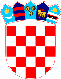 REPUBLIKA HRVATSKAVUKOVARSKO-SRIJEMSKA ŽUPANIJA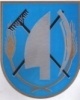 OPĆINA TOVARNIKOPĆINSKI NAČELNIKKLASA: 230-01/23-01/01URBROJ: 2196-28-03-23-1Tovarnik, 03. listopada 2023. godineNa temelju članka 48. Zakona o lokalnoj i područnoj ( regionalnoj ) samoupravi ( „Narodne novine“ br. 33/01, 60/01, 129/05, 109/07, 125/08, 36/09, 150/11, 144/12, 19/13, 137/15, 123/17, 98/19 i 144/20 ) i članka 48. Statuta općine Tovarnik ( „Službeni vjesnik“ Vukovarsko-srijemske županije, br. 3/22 ) općinski načelnik općine Tovarnik raspisuje s lj e d e ć iJAVNI POZIVZbog ukazane potrebe pozivaju se sve zainteresirane punoljetne fizičke osobe za obavljanje pomoćnih poslova pri eutanaziji svinja u domaćinstvima na području općine Tovarnik gdje je utvrđena Afrička svinjska kuga (ASK).Sve zainteresirane osobe mogu se javiti osobno u općinu Tovarnik na adresu A.G. Matoša 2, Tovarnik, na adresu elektroničke pošte: pisarnica@opcina-tovarnik.hr ili putem telefona: 032/524 - 023.Naknada za 8 radnih sati za obavljanje poslova iz ovoga javnog poziva iznosi35,00 eura po danu, a poslovi će se izvršavati dok za istima postoji potreba.NAČELNIK OPĆINE TOVARNIKAnđelko Dobročinac, dipl.ing.